АДМИНИСТРАЦИЯ ЛОГОВСКОГО СЕЛЬСКОГО ПОСЕЛЕНИЯКАЛАЧЁВСКОГО  МУНИЦИПАЛЬНОГО РАЙОНАВОЛГОГРАДСКОЙ  ОБЛАСТИ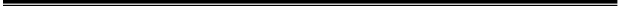 ПОСТАНОВЛЕНИЕ 29 марта 2019 г. № 18О внесении изменений в муниципальную программу «Формирование современной городской среды  Логовского  сельского поселения Калачевского  муниципального    района Волгоградской области на 2018-2022 годы», утвержденную постановлением администрации Логовского сельского поселения от 19.12.2017 г. № 100В соответствии с постановлением Правительства РФ от 10.02.2017 № 169 «Об утверждении Правил предоставления и распределения субсидий из федерального бюджета бюджетам субъектов Российской Федерации на поддержку государственных программ субъектов Российской Федерации и муниципальных программ формирования современной городской среды», постановлением Администрации Волгоградской области от 14.03.2017 № 132-п «О внесении изменений в постановление Администрации Волгоградской области от 20 февраля . № 56-п «Об утверждении государственной программы Волгоградской области «Создание условий для обеспечения качественными услугами жилищно-коммунального хозяйства жителей Волгоградской области» на 2016-2020 годы», администрация Логовского  сельского поселения Калачевского  района Волгоградской области  ПОСТАНОВЛЯЕТ:1. Приложение 2 к Программе «Формирование современной городской среды  Логовского  сельского поселения Калачевского  муниципального    района Волгоградской области на 2018-2022 годы», изложить в следующей редакции:2. Разместить настоящее постановление на официальном сайте администрации Логовского сельского поселения Калачевского муниципального района Волгоградской области.3. Постановление вступает в силу со дня его официального обнародования.4. Контроль за исполнением настоящего постановления оставляю за собой.Глава Логовского сельского поселения                                                                 Братухин А.В."Приложение 2к муниципальной программе «Формирование современной городской среды Логовского сельского поселения на 2018-2022 годы» ПЕРЕЧЕНЬосновных мероприятий муниципальной программы «Формирование современной городской среды Логовского  сельского поселения Калачевского  района Волгоградской области на 2018-2022 годы»2.Настоящее постановление вступает в силу с момента подписания и подлежит официальному обнародованию.Глава  Логовского  сельского поселения                                  А.В.БратухинN п/пНаименование основного мероприятияОтветственный исполнитель муниципальной программыГод реализацииОбъемы и источники финансирования (тыс. рублей)Объемы и источники финансирования (тыс. рублей)Объемы и источники финансирования (тыс. рублей)Непосредственные результаты реализации мероприятияN п/пНаименование основного мероприятияОтветственный исполнитель муниципальной программыГод реализациивсегов том числев том числеНепосредственные результаты реализации мероприятияN п/пНаименование основного мероприятияОтветственный исполнитель муниципальной программыГод реализациивсегообластной бюджетместный бюджет12345789Формирование современной городской среды Логовского сельского поселения на 2018-2022 годыАдминистрация Логовского сельского поселенияБлагоустройство общественных территорий  20183000.03000.0Благоустройство не менее 1 территорииИТОГО по программе за 2018 год31583000158Благоустройство общественных территорий  2019Благоустройство не менее 1 территорииБлагоустройство  дворовых  территорий2019300300Благоустройство не менее 1 территорииИТОГО по программе за 2019 год300300Благоустройство общественных территорий  2020300300Благоустройство не менее 1 территорииБлагоустройство  дворовых  территорий2020300300Благоустройство не менее 1 территорииИТОГО по программе за 2020 год600600Благоустройство общественных территорий  2021Благоустройство не менее 1 территорииБлагоустройство  дворовых  территорий2021300300Благоустройство не менее 1 территорииИТОГО по программе за 2021 год300300Благоустройство общественных территорий  2022Благоустройство не менее 1 территорииБлагоустройство  дворовых  территорий2022300300Благоустройство не менее 1 территорииИТОГО по программе за 2022 год300300"